       《在线课堂》学习单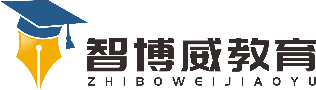                 班 级 ：         姓 名：         _单元语文6年级上册第4单元课题习作（四）.笔尖流出的故事温故知新  0、复习写事作文的写法和具体要求。并本写出写事作文的           、           、           、           、           、           、六要素。自主攀登1、审清体裁：故事的情节应该是（      ）的   A 虚构  B 真实  C 两者皆可这篇习作应该包含（       ）（可多选）    A 人物  B 情节  C 环境3、审清重点：习作时，为了使故事更吸引人，要展开，把故事写完整。4、把下列词语补充完整并选择一个造句。  生机（          ）     绿树（         ） （          ）凛冽      晴空（         ）稳中有升运用恰当的修辞手法描写一下乡村的夜晚。（一百字内）                                                              。说句心里话